CVCVCV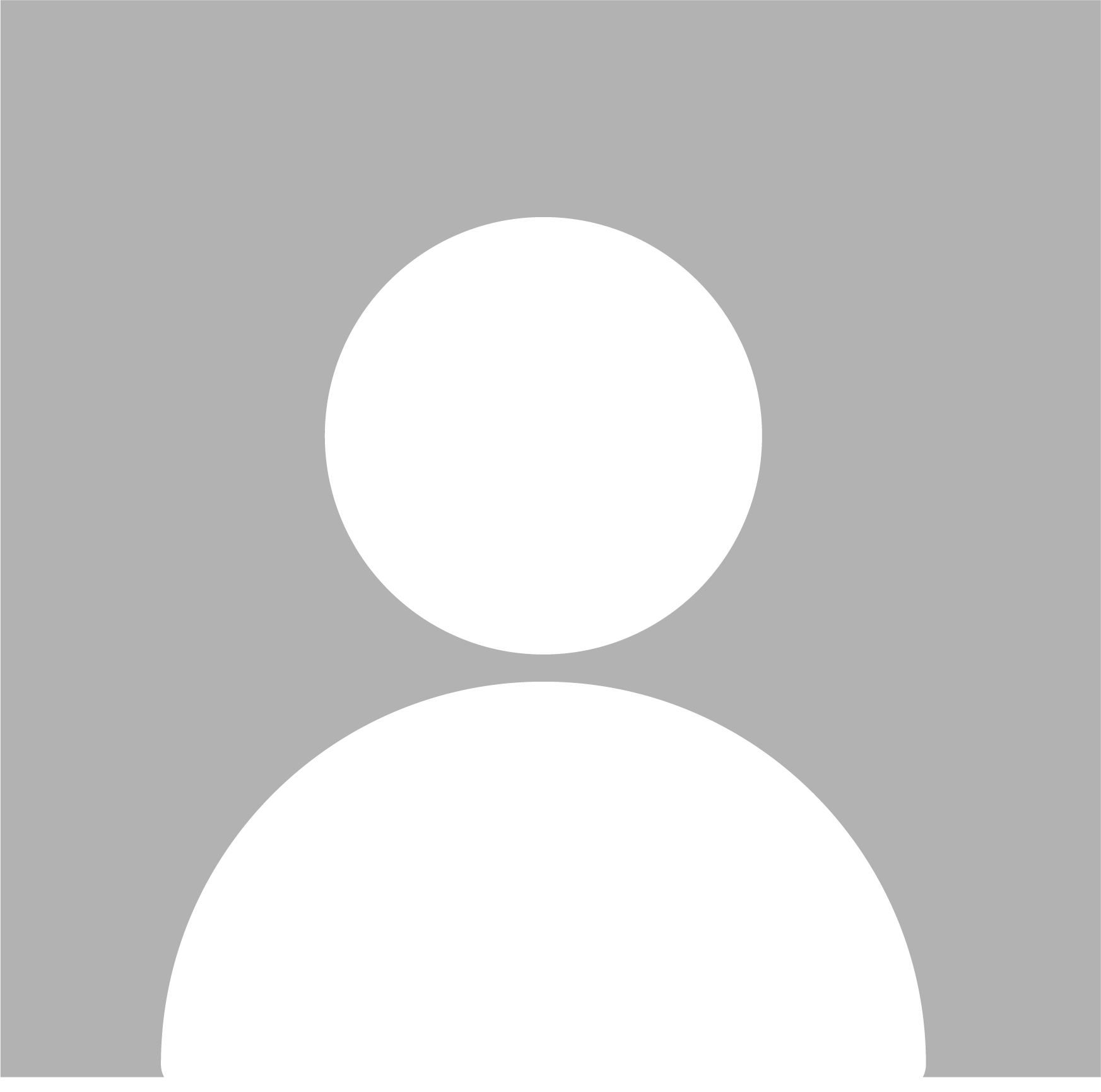 Christian HoltenHvedevej 32720 Vanløse12 23 56 78christianholten@hotmail.comlinkedin.com/christianholtenFødt 16. juli 1973Christian HoltenHvedevej 32720 Vanløse12 23 56 78christianholten@hotmail.comlinkedin.com/christianholtenFødt 16. juli 1973FAGLIG PROFILDet er her, du skræddersyr indholdet, så det matcher den virksomhed og stilling, du søger. Dermed er arbejdsgiveren med det samme tryg ved dig som profil. For selvom du f.eks. er projektleder, kan der være forskel på måden at arbejde på, brugen af dine kompetencer m.m. alt efter, om du er projektleder i en industrivirksomhed, en virksomhed med fokus på e-handel eller en helt anden type virksomhed. Her kan du bruge pladsen på ganske kort at vise, at du som profil matcher stillingen og/eller den pågældende virksomhedskultur.Det er her, du skræddersyr indholdet, så det matcher den virksomhed og stilling, du søger. Dermed er arbejdsgiveren med det samme tryg ved dig som profil. For selvom du f.eks. er projektleder, kan der være forskel på måden at arbejde på, brugen af dine kompetencer m.m. alt efter, om du er projektleder i en industrivirksomhed, en virksomhed med fokus på e-handel eller en helt anden type virksomhed. Her kan du bruge pladsen på ganske kort at vise, at du som profil matcher stillingen og/eller den pågældende virksomhedskultur.ERHVERVSERFARING2017-2021: Projektleder, Coop Danmark2014-2017: Projektkoordinator, Magasin2012-2014:Teamleder, Nielsen Company2007-2012:Projektleder, TV 2 Lorry2003-2007:Teamleder, Jensens Mediehus2001-2003:Skribent, Jensens Mediehus1998-2001:Studentermedhjælper, Kirstens Catering & EventKURSER OG EFTERUDDANNELSE2017:Strategisk ledelse, Kommunikationshuset2016:Online markedsføring, Online Eksperterne2012:Networking, AJ KurserFRIVILLIGT ARBEJDE2019:Mentor, De Frivillige Mentorer2014-2016:Besøgsven, Munkebo PlejecenterIT-KOMPETENCERMicrosoft Office ProSuperbrugerAdobe IndesignSuperbrugerMailChimpMedium niveauSociale medierMedium niveauMicrosoft Office ProSuperbrugerAdobe IndesignSuperbrugerMailChimpMedium niveauSociale medierMedium niveauSPROGKUNDSKABERDanskModersmål, professionel skrift og taleEngelskProfessionel skrift og taleSvenskSamtaleniveauDanskModersmål, professionel skrift og taleEngelskProfessionel skrift og taleSvenskSamtaleniveauPRIVATLIVDette område kan evt. undværes. Men hvis du vælger at vise lidt om dig selv her, vil det typisk være områder, du mener siger meget om dig – ægteskab, børn, aktive fritidsinteresser eller lign.Dette område kan evt. undværes. Men hvis du vælger at vise lidt om dig selv her, vil det typisk være områder, du mener siger meget om dig – ægteskab, børn, aktive fritidsinteresser eller lign.REFERENCER Haves og kan indhentes efter aftale.Haves og kan indhentes efter aftale.